Scientific NotationBack to the Big Bang: the timeline of the Universe (I)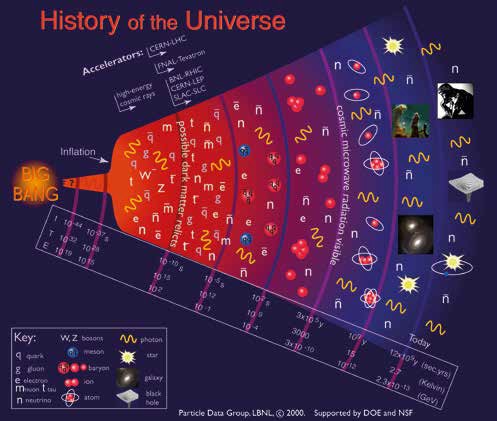 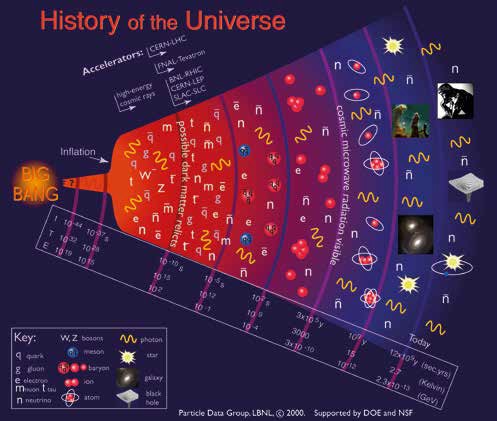 What is the relationship between the temporal values associated with different cosmological events and the distances to which they are located in the Big Bang in the infographic?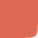 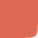 This teaching material is written by the Federación Española de Sociedades de Profesores de Matemáticas (FESPM) and other authors.You can use and alter the teaching material for educational purposes, however the use of it for the purpose of sales is prohibited.